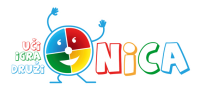 ЖИВОТНЕ ЗАЈЕДНИЦЕ И СТАНИШТА(3. разред)Име и презиме: ___________________________________   Датум: __________________________1. Шта је животна заједница или станиште?____________________________________________________________________________________2. Како делимо животне заједнице? Попуни празна поља:______________           __________________          _________________      _________________________________           __________________          _______________________________           __________________          _________________                                       __________________3. Заокружи ДА ако је тврдња тачна, а НЕ ако је нетачна:а) Култивисане животне заједнице ствара човек.               ДА   НЕб) Вук је становник ливада.                                                   ДА   НЕв) Шума је култивисана животна заједница.                       ДА   НЕг) Рибњаке је створио човек.                                                 ДА   НЕд) На њивама се гаје житарице.                                            ДА   НЕђ) У виноградима се гаји купус.                                           ДА   НЕ4. Наведи 3 лековите биљке које можеш наћи на ливадама и истражи за шта се оне користе:а) ___________________________________________________________________________________б) ___________________________________________________________________________________в) ___________________________________________________________________________________5. Направи ланац исхране од следећих биљака и животиња: кобац, скакавац, трава, жаба, змија.6. Попуни табелу (наведи бар по три биљке за сваки део):7. Наведи бар 4 биљке које се гаје у:а) винограду - ____________________________________________________б) воћњаку - _____________________________________________________в) њиви - ________________________________________________________г) повртњаку - ___________________________________________________8. Које се све животиње могу срести у парковима? _____________________________________________________________________________________9. Зеленом бојом подвуци становнике копнених, а плавом становнике водених животних заједница:маслачак, штука, медвед, лептир купусар, вилин коњиц, кукуруз, кртица, смуђ, шарка, винова лоза, мочварна трска, лисица, пијавица, кишна глистаДео биљкеБиљке од којих употребљавамо те деловеСемеПлодЛист, цветКорен, кртола (подземно стабло)